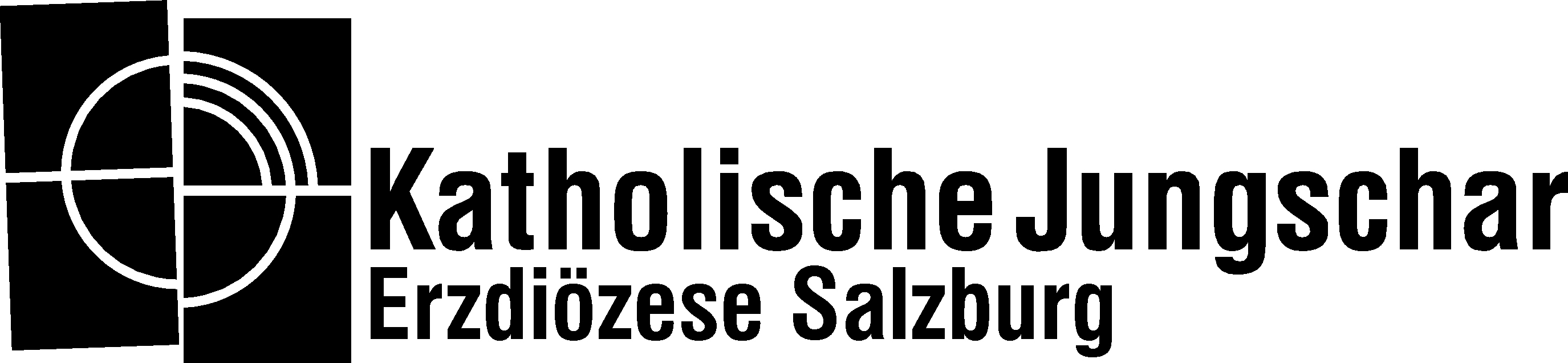 Sammelergebnisse der SternsingergruppenGruppe/GebietDatumSpendensummeUnterschrift(en)